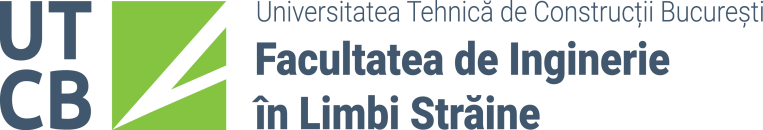 Programul de studii universitare de MASTER:A. Pentru specializarea INGINERIE STRUCTURALA IN LIMBA ENGLEZA Conf. dr. ing. Bogdan Ștefănescu			- presedinteSef lucr.dr.ing. Mircea Bârnaure			- membruSef lucr.dr.ing. George Nica				- membruSef lucr.dr.ing. Adrian Savu				- membru supleantAsist.univ.dr.ing Andrei-Sorin Gîrboveanu		- secretarB. Pentru specializarea INGINERIE STRUCTURALA IN LIMBA FRANCEZAProf. dr. ing. Dan Georgescu				- presedinteConf.dr.ing. Mircea Teodorescu			- membruConf.dr.ing. Iolanda Craifaleanu			- membruSef lucrari dr.ing. Cristian Rusanu			- membru supleantAsist.univ.dr.ing. Andrei-Sorin Garboveanu		- secretarComisia pentru ContestaţiiConf. univ. dr. ing. Ruxandra Enache			- presedinteSef lucrari dr.ing. Daniela Tapusi			- membruSef lucrari dr.ing. Eugen Lozinca			- membruC. Pentru  specializarea MASTER DE TRADUCERE ȘI INTERPRETARE SPECIALIZATĂ, Conf.univ. dr. fil. Mirel Anghel				- președinteLect. univ. dr. fil. Gabriela Iliuță				- membruLect. univ. dr. fil.Oana Avornicesei			- membruLect. univ. dr. fil. Cristina Gherman			- membruLect. univ. dr. fil. Oscar Ruiz Fernandez			- membru supleantLect. univ. dr. fil. Liliana Ricinschi			- membru supleantLect. univ. dr. fil. Bianca Geman				- secretarComisia pentru ContestaţiiProf. univ. dr. fil. Sorin Gădeanu				- președinteConf. univ. dr. fil. Marina-Cristiana Rotaru		- membruLect. univ. dr. fil Marilena Nistea			           - membruDecan,Secretar Sef,Sef lucrari dr. ing. Daniela ȚĂPUȘIIng. Jean - Marie RAICIU